米沢少年少女発明クラブニュース　H30.12.1キャンドルを作ろう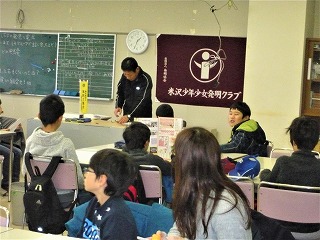 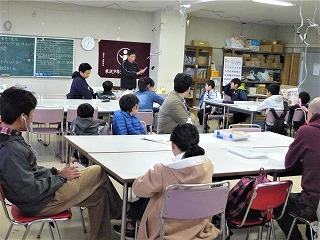 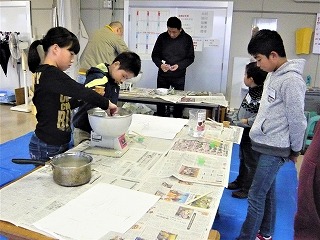 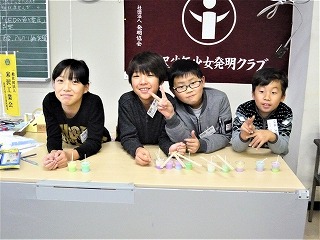 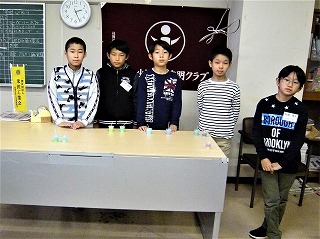 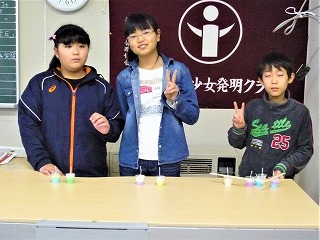 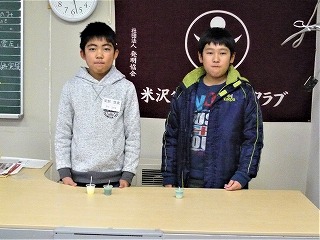 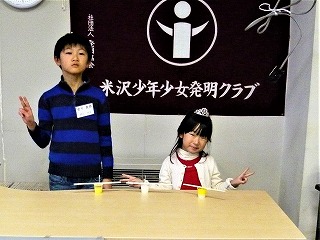 